Publicado en  el 09/09/2016 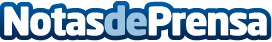 Les competències d'acreditació ambientals recauen en la Generalitat de CatalunyaAixí ho reconeix la última sentència del Tribunal Constitucional que posa fi als tres conflictes presentants per a la concessió de verificadors Eco-Management and Audit Scheme (EMAS)Datos de contacto:Nota de prensa publicada en: https://www.notasdeprensa.es/les-competencies-dacreditacio-ambientals Categorias: Cataluña http://www.notasdeprensa.es